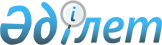 О внесении изменений и дополнений в приказ Министра юстиции Республики Казахстан от 17 апреля 2015 года № 219 "Об утверждении стандартов государственных услуг по вопросам регистрации актов гражданского состояния и апостилирования"
					
			Утративший силу
			
			
		
					Приказ Министра юстиции Республики Казахстан от 12 апреля 2019 года № 191. Зарегистрирован в Министерстве юстиции Республики Казахстан 16 апреля 2019 года № 18527. Утратил силу приказом и.о. Министра юстиции Республики Казахстан от 28 мая 2020 года № 64.
      Сноска. Утратил силу приказом и.о. Министра юстиции РК от 28.05.2020 № 64 (вводится в действие по истечении десяти календарных дней после дня его первого официального опубликования).
      ПРИКАЗЫВАЮ:
      1. Внести в приказ Министра юстиции Республики Казахстан от 17 апреля 2015 года № 219 "Об утверждении стандартов государственных услуг по вопросам регистрации актов гражданского состояния и апостилирования" (зарегистрирован в Реестре государственной регистрации нормативных правовых актов под № 11374, опубликованный в информационно-правовой системе "Әділет" от 20 июля 2015 года) следующие изменения и дополнения:
      в стандарте государственной услуги "Регистрация рождения ребенка, в том числе внесение изменений, дополнений и исправлений в записи актов гражданского состояния" утвержденных указанным приказом:
      абзац второй подпункта 2) пункта 7 изложить в следующей редакции:
      "Сумма государственной пошлины исчисляется по ставкам, в соответствии со статьей 612 Кодекса Республики Казахстан от 25 декабря 2017 года "О налогах и других обязательных платежах в бюджет (Налоговый кодекс)" и зачисляется по месту совершения юридически значимых действий и (или) выдачи документов уполномоченными государственными органами или должностными лицами."; 
      подпункт 3) двенадцатого абзаца пункта 9 изложить в следующей редакции:
      "3) свидетельство о рождении (в случае утери свидетельства указать об этом в заявлении;";
      в стандарте государственной услуги "Регистрация заключения брака (супружества), в том числе внесение изменений, дополнений и исправлений в записи актов гражданского состояния" утвержденных указанным приказом:
      абзац четвертый пункта 7 изложить в следующей редакции:
      "Сумма государственной пошлины исчисляется по ставкам, в соответствии со статьей 612 Кодекса Республики Казахстан от 25 декабря 2017 года "О налогах и других обязательных платежах в бюджет (Налоговый кодекс)" и зачисляется по месту совершения юридически значимых действий и (или) выдачи документов уполномоченными государственными органами или должностными лицами.";
      в стандарте государственной услуги "Выдача повторных свидетельств или справок о регистрации актов гражданского состояния", утвержденных указанным приказом:
      подпункт 2) второго абзаца пункта 7 изложить в следующей редакции:
      "2) за выдачу справок о регистрации актов гражданского состояния – 0,3 МРП;";
      абзацы третий и четвертый пункта 7 изложить в следующей редакции:
      "Сумма государственной пошлины исчисляется по ставкам, в соответствии со статьей 612 Кодекса Республики Казахстан от 25 декабря 2017 года "О налогах и других обязательных платежах в бюджет (Налоговый кодекс)" и зачисляется по месту совершения юридически значимых действий и (или) выдачи документов уполномоченными государственными органами или должностными лицами.
      От уплаты государственной пошлины при регистрации актов гражданского состояния освобождаются при предъявлении подтверждающих документов:
      1) участники и инвалиды Великой Отечественной войны и лица, приравненные к ним по льготам и гарантиям, лица, награжденные орденами и медалями бывшего Союза ССР за самоотверженный труд и безупречную воинскую службу в тылу в годы Великой Отечественной войны, лица, проработавшие (прослужившие) не менее шести месяцев с 22 июня 1941 года по 9 мая 1945 года и не награжденные орденами и медалями бывшего Союза ССР за самоотверженный труд и безупречную воинскую службу в тылу в годы Великой Отечественной войны, инвалиды, а также один из родителей инвалида с детства, ребенка-инвалида, опекуны (попечители), государственные организации – за регистрацию и выдачу повторных свидетельств о рождении;
      2) физические лица – за выдачу им свидетельств при изменении, дополнении, восстановлении и исправлении записей актов гражданского состояния в связи с ошибками, допущенными при регистрации актов гражданского состояния;
      3) физические лица – за выдачу им повторных или замену ранее выданных свидетельств о смерти родственников;
      4) физические лица – за выдачу повторных свидетельств о рождении в связи с усыновлением (удочерением) и установлением отцовства.";
      в стандарте государственной услуги "Регистрация установления отцовства, в том числе внесение изменений, дополнений и исправлений в записи актов гражданского состояния" утвержденных указанным приказом: 
      абзац второй пункта 7 изложить в следующей редакции:
      "Сумма государственной пошлины исчисляется по ставкам, в соответствии со статьей 612 Кодекса Республики Казахстан от 25 декабря 2017 года "О налогах и других обязательных платежах в бюджет (Налоговый кодекс)" и зачисляется по месту совершения юридически значимых действий и (или) выдачи документов уполномоченными государственными органами или должностными лицами.";
      подпункты 3-4 четвертого абзаца пункта 9 изложить в следующей редакции:
      "2) свидетельство о рождении услугополучателя (в случае утери оригинала свидетельства указать об этом в заявлении);
      3) свидетельство об установлении отцовства (в случае утери оригинала свидетельства указать об этом в заявлении);";
      в стандарте государственной услуги "Регистрация перемены имени, отчества, фамилии, в том числе внесение изменений, дополнений и исправлений в записи актов гражданского состояния" утвержденных указанным приказом:
      абзац четвертый пункта 7 изложить в следующей редакции:
      "Сумма государственной пошлины исчисляется по ставкам, в соответствии со статьей 612 Кодекса Республики Казахстан от 25 декабря 2017 года "О налогах и других обязательных платежах в бюджет (Налоговый кодекс)" и зачисляется по месту совершения юридически значимых действий и (или) выдачи документов уполномоченными государственными органами или должностными лицами.";
      подпункт 3) пятого абзаца пункта 9 изложить в следующей редакции:
      "3) оригинал свидетельства о государственной регистрации акта гражданского состояния, которое подлежит обмену в связи с внесением изменения, дополнения и исправления в запись акта гражданского состояния (в случае утери оригинала свидетельства указать об этом в заявлении);";
      в стандарте государственной услуги "Восстановление записей актов гражданского состояния" утвержденных указанным приказом:
      абзац второй пункта 3 дополнить подпунктом 3) в следующей редакции:
      "3) веб-портал "электронного правительства" www.egov.kz (далее – портал).";
      подпункт 1) пункта 4 изложить в следующей редакции:
       "1) с момента сдачи пакета документов:
      услугодателю или в Государственной корпорации – при наличии электронных версий актовых записей в информационной системе Регистрационный пункт "ЗАГС" 7 (семь) рабочих дней (день приема не входит в срок оказания государственной услуги), при необходимости запроса в другие государственные органы и проведения дополнительного изучения или проверки срок рассмотрения продлевается не более чем на 30 (тридцать) календарных дней, о чем сообщается услугополучателю в течение 3 (трех) календарных дней с момента продления срока рассмотрения;
      на портале – получение уведомления о назначении даты восстановления записи актов гражданского состояния – 1 (один) рабочий день;";
      пункты 5 и 6 изложить в следующей редакции:
      "5. Форма оказания государственной услуги: электронная/бумажная.
      6. Результат оказания государственной услуги:
      свидетельство о государственной регистрации акта гражданского состояния либо мотивированный ответ об отказе в оказании государственной услуги на бумажном носителе при предъявлении документа, удостоверяющего личность, в случаях и по основаниям, предусмотренным пунктом 10 настоящего стандарта государственной услуги.
      На портале в "личный кабинет" услугополучателя направляется уведомление о приеме электронного заявления и назначении даты восстановления записи акта гражданского состояния в форме электронного документа, удостоверенного электронно цифровой подписью (далее – ЭЦП) уполномоченного лица услугодателя либо мотивированный ответ об отказе в оказании государственной услуги в форме электронного документа в случаях и по основаниям, предусмотренным пунктом 10 настоящего стандарта государственной услуги.
      Форма предоставления результата оказания государственной услуги: бумажная.;
      абзацы третий и четвертый пункта 7 изложить в следующей редакции:
      "Сумма государственной пошлины исчисляется по ставкам, в соответствии со статьей 612 Кодекса Республики Казахстан от 25 декабря 2017 года "О налогах и других обязательных платежах в бюджет (Налоговый кодекс)" и зачисляется по месту совершения юридически значимых действий и (или) выдачи документов уполномоченными государственными органами или должностными лицами.
      От уплаты государственной пошлины при регистрации актов гражданского состояния освобождаются при предъявлении подтверждающих документов:
      1) участники и инвалиды Великой Отечественной войны и лица, приравненные к ним по льготам и гарантиям, лица, награжденные орденами и медалями бывшего Союза ССР за самоотверженный труд и безупречную воинскую службу в тылу в годы Великой Отечественной войны, лица, проработавшие (прослужившие) не менее шести месяцев с 22 июня 1941 года по 9 мая 1945 года и не награжденные орденами и медалями бывшего Союза ССР за самоотверженный труд и безупречную воинскую службу в тылу в годы Великой Отечественной войны, инвалиды, а также один из родителей инвалида с детства, ребенка-инвалида, опекуны (попечители), государственные организации – за регистрацию и выдачу повторных свидетельств о рождении;
      2) физические лица – за выдачу им свидетельств при изменении, дополнении, восстановлении и исправлении записей актов гражданского состояния в связи с ошибками, допущенными при регистрации актов гражданского состояния.";
      пункт 7 дополнить шестым абзацем в следующей редакции:
      "При подаче электронного запроса на оказание государственной услуги через портал оплата осуществляется через платежный шлюз "электронного правительства" (далее – ПШЭП).";
      пункт 8 дополнить подпунктом 3) в следующей редакции:
      "3) портала – круглосуточно, за исключением технических перерывов, связанных с проведением ремонтных работ (при обращении услугополучателя после окончания рабочего времени, в выходные и праздничные дни согласно трудовому законодательству Республики Казахстан, прием заявления и выдача результата оказания государственной услуги осуществляется следующим рабочим днем).";
      восьмой абзац 9 пункта дополнить подпунктом 3) в следующей редакции:
      "3) через портал – в "личном кабинете" услугополучателя отображается статус о принятии запроса и о назначении даты восстановления записи акта гражданского состояния.";
      пункт 9 дополнить одиннадцатым и двенадцатым абзацами в следующей редакции:
      "При обращении на портал представляются следующие документы:
      1) электронное заявление, удостоверенное ЭЦП услугополучателя или удостоверенный одноразовым паролем, в случае регистрации и подключения абонентского номера услугополучателя, предоставленного оператором сотовой связи, к учетной записи портала;
      2) автобиография с подробным указанием данных услугополучателя и его близких родственниках (родителях, детях, братьях и сестрах);
      3) электронная копия трудовой книжки, либо другого документа согласно Трудовому Кодексу РК подтверждающий трудовую деятельность, если услугополучатель является студентом – справки с места учебы с указанием даты и места рождения (при наличии);
      4) электронная копия военного билета, если услугополучатель является военнообязанным (при наличии);
      5) две фотографии услугополучателя размером 3*4 см.;
      6) электронная копия пенсионного удостоверения, если услугополучатель является пенсионером.
      На портале прием электронного заявления осуществляется в "личном кабинете" услугополучателя. Документы представляются в виде электронных копии документов, удостоверенных ЭЦП услугополучателя.";
      Главу 4 дополнить пунктом 16 в следующей редакции:
      "16. Услугополучатель получает государственную услугу в электронной форме через портал при условии наличия ЭЦП или использования одноразового пароля, в случае регистрации и подключения абонентского номера услугополучателя, предоставленного оператором сотовой связи, к учетной записи портала.";
      в стандарте государственной услуги "Регистрация смерти, в том числе внесение изменений, дополнений и исправлений в записи актов гражданского состояния" утвержденных указанным приказом:
      абзац второй пункта 3 дополнить подпунктом 3) в следующей редакции:
      "3) веб-портал "электронного правительства" www.egov.kz (далее – портал).";
      подпункт 1) пункта 4 изложить в следующей редакции:
       "1) с момента сдачи документов:
      у услугодателя или в Государственной корпорации - 1 (один) рабочий день (день приема не входит в срок оказания государственной услуги);
      при необходимости дополнительной проверки документов, установленных пунктом 9 настоящего стандарта государственной услуги, срок оказания услуги продлевается не более чем на 30 (тридцать) календарных дней, с уведомлением услугополучателя в течение 3 (трех) календарных дней с момента продления срока рассмотрения;
      заявление о внесении изменений, дополнений и исправлений в запись акта гражданского состояния - 7 (семь) рабочих дней (день приема не входит в срок оказания государственной услуги), при необходимости запроса в другие государственные органы, срок оказания услуги продлевается не более чем на 30 (тридцать) календарных дней с уведомлением услугополучателя в течение 3 (трех) календарных дней;
      на портал – получение уведомления в части подтверждения принятия заявления - 1 (один) рабочий день;";
      пункты 5 и 6 изложить в следующей редакции:
      "5. Форма оказания государственной услуги: электронная/бумажная.
      6. Результат оказания государственной услуги:
      свидетельство или справка о смерти, повторное свидетельство о смерти с внесенными изменениями, дополнениями и исправлениями либо мотивированный ответ об отказе в оказании государственной услуги на бумажном носителе при предъявлении документа, удостоверяющего личность, в случаях и по основаниям, предусмотренным пунктом 10 настоящего стандарта государственной услуги.
      Форма предоставления результата оказания государственной услуги: бумажная.
      На портале в "личный кабинет" услугополучателя направляется уведомление о назначении времени выдачи результата оказания государственной услуги в форме электронного документа, подписанного электронной цифровой подписью (далее – ЭЦП) уполномоченного лица услугодателя либо мотивированный ответ об отказе в оказании государственной услуги в форме электронного документа в случаях и по основаниям, предусмотренным пунктом 10 настоящего стандарта государственной услуги.
      Форма предоставления результата оказания государственной услуги: бумажная.;
      абзацы третий пункта 7 изложить в следующей редакции:
      "Сумма государственной пошлины исчисляется по ставкам, в соответствии со статьей 612 Кодекса Республики Казахстан от 25 декабря 2017 года "О налогах и других обязательных платежах в бюджет (Налоговый кодекс)" и зачисляется по месту совершения юридически значимых действий и (или) выдачи документов уполномоченными государственными органами или должностными лицами.";
      пункт 7 дополнить четвертым абзацем в следующей редакции:
      "При подаче электронного запроса на оказание государственной услуги через портал оплата осуществляется через платежный шлюз "электронного правительства" (далее – ПШЭП).";
      пункт 8 дополнить подпунктом 3) в следующей редакции:
      "3) портала – круглосуточно, за исключением технических перерывов, связанных с проведением ремонтных работ (при обращении услугополучателя после окончания рабочего времени, в выходные и праздничные дни согласно трудовому законодательству Республики Казахстан, прием заявления и выдача результата оказания государственной услуги осуществляется следующим рабочим днем).";
      шестой абзац 9 пункта дополнить подпунктом 3) в следующей редакции:
      "3) через портал – в "личном кабинете" услугополучателя отображается статус о принятии запроса и о назначении времени регистрации смерти.";
      пункт 9 дополнить тринадцатым и четырнадцатыми абзацами в следующей редакции:
      "При обращении на портал представляются следующие документы:
      1) электронное заявление, удостоверенное ЭЦП услугополучателя или удостоверенный одноразовым паролем, в случае регистрации и подключения абонентского номера услугополучателя, предоставленного оператором сотовой связи, к учетной записи портала;
      2) сведения о данных документе, удостоверяющем личность и военном билете умершего (при его наличии оригинал сдается в регистрирующий орган, в случае отсутствия удостоверения личности умершего в заявлении должны быть указаны причины);
      3) при необходимости электронная копия документа, подтверждающего близкое родство.
      На портале прием электронного заявления осуществляется в "личном кабинете" услугополучателя. Документы представляются в виде электронных копии документов, удостоверенных ЭЦП услугополучателя.";
      Главу 4 дополнить пунктом 16 в следующей редакции:
      "16. Услугополучатель получает государственную услугу в электронной форме через портал при условии наличия ЭЦП или использования одноразового пароля, в случае регистрации и подключения абонентского номера услугополучателя, предоставленного оператором сотовой связи, к учетной записи портала.";
      в стандарте государственной услуги "Регистрация усыновления (удочерения), в том числе внесение изменений, дополнений и исправлений в записи актов гражданского состояния" утвержденных указанным приказом:
      абзац второй пункта 7 изложить в следующей редакции:
      "Сумма государственной пошлины исчисляется по ставкам, в соответствии со статьей 612 Кодекса Республики Казахстан от 25 декабря 2017 года "О налогах и других обязательных платежах в бюджет (Налоговый кодекс)" и зачисляется по месту совершения юридически значимых действий и (или) выдачи документов уполномоченными государственными органами или должностными лицами.";
      подпункт 3) второго абзаца пункта 9 изложить в следующей редакции:
      "3) свидетельство об усыновлении (удочерении) (в случае утери оригинала свидетельства указать об этом в заявлении);";
      в стандарте государственной услуги "Регистрация расторжения брака (супружества), в том числе внесение изменений, дополнений и исправлений в записи актов гражданского состояния" утвержденных указанным приказом:
      абзац четвертый пункта 7 изложить в следующей редакции:
      "Сумма государственной пошлины исчисляется по ставкам, в соответствии со статьей 612 Кодекса Республики Казахстан от 25 декабря 2017 года "О налогах и других обязательных платежах в бюджет (Налоговый кодекс)" и зачисляется по месту совершения юридически значимых действий и (или) выдачи документов уполномоченными государственными органами или должностными лицами.";
      подпункт 3) четвертого абзаца пункта 9 изложить в следующей редакции:
      "3) свидетельство о расторжении брака (супружества) (в случае утери оригинала свидетельства указать об этом в заявлении);";
      в стандарте государственной услуги "Апостилирование официальных документов, исходящих из органов юстиции и иных государственных органов, а также нотариусов Республики Казахстан" утвержденных указанным приказом:
      абзац третий пункта 7 изложить в следующей редакции:
      "Сумма государственной пошлины исчисляется по ставкам, в соответствии со статьей 615 Кодекса Республики Казахстан от 25 декабря 2017 года "О налогах и других обязательных платежах в бюджет (Налоговый кодекс)" и зачисляется по месту совершения юридически значимых действий и (или) выдачи документов уполномоченными государственными органами или должностными лицами.";
      пункт 9 дополнить восьмым абзацем в следующей редакции: 
      "При обращении представителя юридического лица представляется доверенность от имени юридического лица выданная за подписью его руководителя или иного лица, уполномоченного на это его учредительными документами и скрепленная печатью этой организации, если данное лицо в соответствии с законодательством Республики Казахстан должно иметь печать.";
      в стандарте государственной услуги "Аннулирование записей актов гражданского состояния" утвержденных указанным приказом:
      абзац второй пункта 3 изложить в следующей редакции:
      "Прием заявления и выдача результата оказания государственной услуги осуществляется на альтернативной основе через:
      услугодателя;
      МИО районов в городе, городов районного значения, акимы поселков, сел, сельских округов;
      некоммерческое акционерное общество "Государственная корпорация "Правительство для граждан" (далее – Государственная корпорация);
      веб-портал "электронного правительства" www.egov.kz (далее – портал).";
      подпункт 1) пункта 4 изложить в следующей редакции:
       "1) с момента сдачи пакета документов:
      услугодателю или в Государственной корпорации – по заявлению заинтересованных лиц или на основании решения суда – 3 (трех) рабочих дня (день приема не входит в срок оказания государственной услуги), при необходимости запроса в другие государственные органы и проведения дополнительного изучения или проверки срок рассмотрения продлевается не более чем на 30 (тридцать) календарных дней, о чем сообщается услугополучателю в течение 3 (трех) календарных дней с момента продления срока рассмотрения;
      на портале – получение уведомления о назначении даты аннулирования записи актов гражданского состояния – 1 (один) рабочий день;";
      пункты 5 и 6 изложить в следующей редакции:
      "5. Форма оказания государственной услуги: электронная/бумажная.
      6. Результат оказания государственной услуги:
      при аннулировании записи акта гражданского состояния по заявлению заинтересованных лиц, а также на основании решения суда – ответ регистрирующего органа об аннулировании записи акта гражданского состояния;
      при аннулировании актовых записей об установлении отцовства, усыновлении (удочерении) (c восстановлением первично сформированного индивидуально идентификационного номера), о перемене имени, фамилии и отчества - повторное свидетельство о рождении с первоначальными данными, при необходимости справка о рождении;
      при аннулировании актовой записи о расторжении брака - свидетельство о заключении соответствующего брака;
       либо мотивированный ответ об отказе в оказании государственной услуги на бумажном носителе при предъявлении документа, удостоверяющего личность, в случаях и по основаниям, предусмотренным пунктом 10 настоящего стандарта государственной услуги.
      На портале в "личный кабинет" услугополучателя направляется уведомление о приеме электронного заявления и назначении даты аннулирования записи акта гражданского состояния в форме электронного документа, удостоверенного электронно цифровой подписью (далее – ЭЦП) уполномоченного лица услугодателя либо мотивированный ответ об отказе в оказании государственной услуги в форме электронного документа в случаях и по основаниям, предусмотренным пунктом 10 настоящего стандарта государственной услуги.
      Форма предоставления результата оказания государственной услуги: бумажная.";
      пункт 8 дополнить подпунктом 3) в следующей редакции:
      "3) портала – круглосуточно, за исключением технических перерывов, связанных с проведением ремонтных работ (при обращении услугополучателя после окончания рабочего времени, в выходные и праздничные дни согласно трудовому законодательству Республики Казахстан, прием заявления и выдача результата оказания государственной услуги осуществляется следующим рабочим днем).";
      пятый абзац 9 пункта дополнить подпунктом 3) в следующей редакции:
      "3) через портал – в "личном кабинете" услугополучателя отображается статус о принятии запроса и о назначении даты восстановления записи акта гражданского состояния.";
      пункт 9 дополнить одиннацатым и двенадцатым абзацами в следующей редакции:
      "При обращении на портал представляются следующие документы:
      1) электронное заявление, удостоверенное ЭЦП услугополучателя или удостоверенный одноразовым паролем, в случае регистрации и подключения абонентского номера услугополучателя, предоставленного оператором сотовой связи, к учетной записи портала;
      2) электронная копия документа подтверждающий необходимость аннулирования записи актов гражданского состояния (при его наличии).
      В регистрирующий орган сдаются свидетельства или справки, выданные на основании актовой записи подлежащей аннулированию. 
      На портале прием электронного заявления осуществляется в "личном кабинете" услугополучателя. Документы представляются в виде электронных копии документов, удостоверенных ЭЦП услугополучателя.";
      Главу 4 дополнить пунктом 16 в следующей редакции:
      "16. Услугополучатель получает государственную услугу в электронной форме через портал при условии наличия ЭЦП или использования одноразового пароля, в случае регистрации и подключения абонентского номера услугополучателя, предоставленного оператором сотовой связи, к учетной записи портала.".
      2. Департаменту регистрационной службы и организации юридических услуг Министерства юстиции Республики Казахстан в установленном законодательством Республики Казахстан порядке обеспечить:
      1) государственную регистрацию настоящего приказа;
      2) в течение десяти календарных дней со дня государственной регистрации настоящего приказа направление его копии в Республиканское государственное предприятие на праве хозяйственного ведения "Республиканский центр правовой информации" Министерства юстиции Республики Казахстан для официального опубликования и включения в Эталонный контрольный банк нормативных правовых актов Республики Казахстан;
      3) размещение настоящего приказа на официальном интернет-ресурсе Министерства юстиции Республики Казахстан.
      3. Контроль за исполнением настоящего приказа возложить на курирующего заместителя Министра юстиции Республики Казахстан.
      4. Настоящий приказ вводится в действие по истечении десяти календарных дней после дня его первого официального опубликования.
      "СОГЛАСОВАНО"
Министр цифрового развития,
оборонной и аэрокосмической
промышленности
Республики Казахстан 
"____" _____________ 2019 года
					© 2012. РГП на ПХВ «Институт законодательства и правовой информации Республики Казахстан» Министерства юстиции Республики Казахстан
				
      Министр юстиции
Республики Казахстан 

М. Бекетаев
